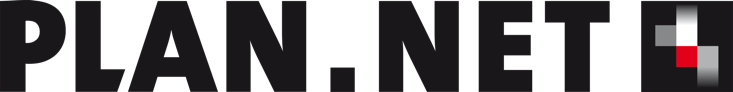 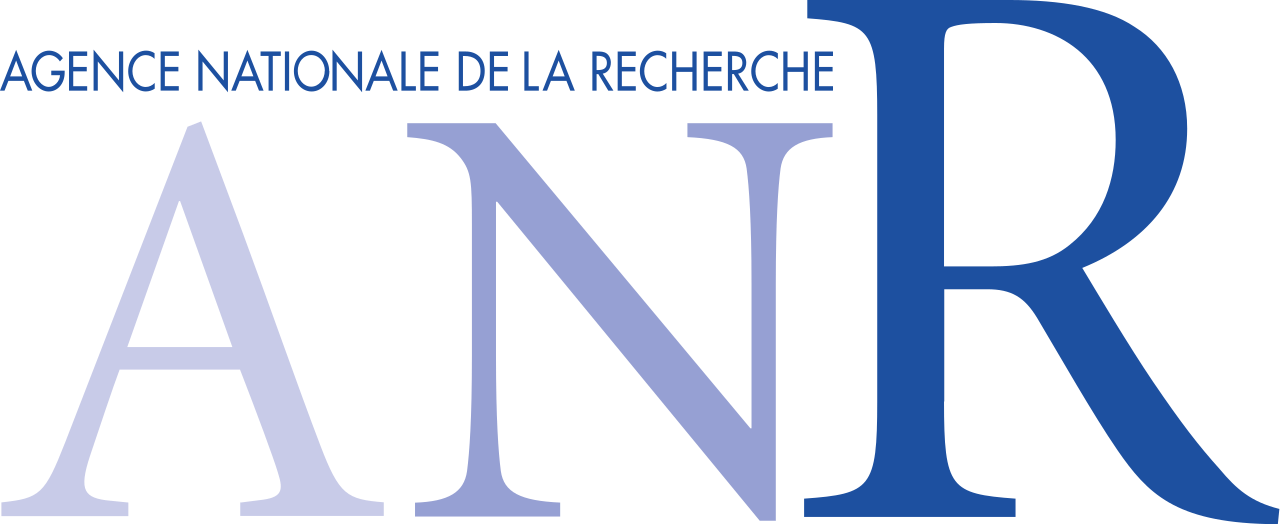 COMMUNIQUÉ DE PRESSEL'AGENCE NATIONALE DE LA RECHERCHE
REPENSE SA PRESENCE DIGITALE AVEC PLAN.NET FRANCECourbevoie, le 12 avril 2019 - L'Agence nationale de la recherche (ANR), établissement public ayant pour mission le financement sur projet au service de la recherche en France, fait peau neuve sur Internet et sort un nouveau site Web conçu et développé par l'agence de design digital Plan.Net France.Véritable portail d'information, le nouveau site de l'ANR a été entièrement repensé pour faciliter l'accès aux appels à projets émis et aux informations utiles à destination de la communauté des scientifiques. C'est à la suite d'un important travail d'identification des différents publics cibles du site et de leurs habitudes digitales, que Plan.Net a mis en place des solutions originales d'organisation de l'information sur le site, et notamment un calendrier des appels à projets permettant d'avoir une vue synthétique des appels en cours et à venir.« L'accent est mis sur l'accès rapide aux services attendus par les chercheurs, qui représentent la grande majorité du public du site. Le calendrier des appels à projet est donc une fonction clé du site qui vient renforcer leur visibilité et permettre aux chercheurs de faciliter la constitution de leur dossier.Les autres publics du site n'ont pour autant pas été oubliés, puisque partenaires et acteurs institutionnels publics ou privés disposent également d'une version personnalisée du site, répondant directement à leurs demandes les plus fréquentes. » explique Natacha Guernic, Directrice de création en charge de l'UX chez Plan.Net France.C'est cette approche personnalisée de l'information, ainsi que la compréhension des enjeux pour l'ANR, qui a permis à Plan.Net en étroite collaboration avec les équipes de l'ANR de proposer un site adapté à tous ses publics.« Nous avons souhaité que notre nouveau site internet soit tourné vers ses utilisateurs, avec des accès directs et une information ciblée. C'est pourquoi la proposition de Plan.Net d'un accès par profil (chercheur, institutionnel ou journaliste) nous a particulièrement séduit, tout comme l'idée de visualiser en un coup d'œil l'ensemble des appels, permettant de montrer la diversité de notre offre de financement.La proposition du design, plus actuelle et conforme aux nouveaux usages, nous a également beaucoup plu. » confirme Corinne Le Ny-Gigon, directrice de la communication de l'ANR.Cette refonte fait suite à un appel d'offres lancé en novembre 2017 et qui avait mis en compétition 3 agences dont Plan.Net France.Le nouveau site de l'Agence Nationale de la Recherche est consultable en ligne depuis le 2 avril 2019 à l'adresse suivante : https://anr.fr.Contact presse : François Houste - 06 80 35 21 11 - francois.houste@plan-net.frContact presse ANR : Katel Le Floch - contactpresse@anr.fr---En savoir plus sur Plan.Net France :Depuis sa création en France en 2000, l'agence Plan.Net accompagne ses clients dans la conception, la mise en œuvre, le pilotage et la performance des plateformes digitales. Dans un univers où les repères bougent en temps réel, Plan.Net revendique un DIGITAL DESIGN FOR HUMANS, une approche humaine et raisonnée des interactions digitales pour plus de de valeur, de sens et de pertinence au regard du business et des besoins de ses clients.Plan.Net agit sur les Services - plateformes, outils métiers, interfaces utilisateurs - sur les Contenus - textes, sons, vidéos, expériences immersives - et sur la Technologie - optimisation, déploiement, maintenance - en gardant toujours en tête l'utilisateur et l'usage final dans ses missions.Plan.Net en chiffres : 18 ans d'expertise dans le monde digital, 45 collaborateurs à Paris et à Rennes, 25 clients actifs et 5 millions € de chiffre d'affaires en 2017.http://www.plan-net.frEn savoir plus sur l'Agence Nationale de la Recherche :L'Agence nationale de la recherche (ANR) est l'agence de financement de la recherche sur projets en France. Etablissement public placé sous la tutelle du ministère chargé de la recherche, l'Agence a pour mission de financer et de promouvoir le développement des recherches fondamentales et finalisées, l'innovation technique et le transfert de technologies, ainsi que les partenariats entre équipes de recherche des secteurs public et privé tant sur le plan national, européen qu'international. L'ANR est aussi le principal opérateur des programmes d'investissements d'avenir (PIA 1, 2 et 3) dans le domaine de l'enseignement supérieur et de la recherche pour lesquels elle assure la sélection, le financement et le suivi des projets. L'ANR est certifiée ISO 9001 pour l'ensemble de ses processus liés à la « sélection des projets ».http://www.anr.fr. 